QU’EST-CE QU’UN TROUBLE SPECIFIQUE DES APPRENTISSAGES ?C’est l’atteinte d’une fonction cognitive responsable des difficultés d’apprentissage.Le trouble est durable et persistantCe n’est pas une simple difficulté ou un retard qui peut s’améliorer grâce à une remédiation pédagogique.Suivant les fonctions cognitives atteintes on distingue plusieurs « dys » :▪ Le trouble spécifique du langage oral ou dysphasie.▪ Le trouble spécifique du langage écrit ou dyslexie et dysorthographie (le diagnostic n’est possible qu’après 18 mois d’apprentissage).▪ Le trouble de la planification et de la coordination des gestes ou dyspraxie.▪ Le trouble déficit de l’attention avec ou sans hyperactivité.▪ Le trouble spécifique du calcul ou dyscalculie.LE PAPVu la loi n°2013-595 du 8 juillet 2013 d’orientation et de programmation pour la refondation de l’2cole de la République ; vu le code de l’éducation et notamment  ses articles L.311-7 et D.311-13.Le PAP (Trouble spécifique des Apprentissages) permet la mise en place d’aménagements spécifiques :▪ Aménagements pédagogiques▪ Aménagements des évaluations▪ Matériel adapté (ordinateur et logiciels)▪ Aménagements du temps scolairePour mettre en place un PAP,Il faut un diagnostic médical. COMMENT PROCEDER ?▪ Le diagnostic est déjà posé par :□ Centre référent□ Neuropédiatre□ Neuropsychologue□ Médecin référent ou de famille□ Equipe pluridisciplinaireLe Chef d’Etablissement réunira une Equipe Educative qui élaborera le PAP.▪ Le diagnostic n’est pas encore posé :Vous devez prendre contact avec un Centre Référent pour obtenir un dossier préalable à la consultation (un simple appel téléphonique suffit).Une fois le diagnostic établi,le Chef d’Etablissement réuniraune Equipe Educativequi élaborera le PAP. RESSOURCES▪Loi n° 2005-102 pour l’égalité des droits et des chances, la participation et la citoyenneté des personnes handicapées11 février 2005▪Mise en œuvre d’un plan d’action pour les enfants atteints d’un trouble spécifique du langage oral et écrit : Circulaire n° 2002-024.BO/Bulletin officiel de l’Education Nationale, 31 janvier 2002, N° 6 p.1-11▪Le Plan d’Accompagnement Personnalisé (PAP) : Circulaire n° 2015-016.BO/Bulletin officiel de l’Education Nationale, 29 janvier 2015, N° 5 www.education.gouv.fr/pid25535/bulletin-officiel.html?pid_bo:31724▪Rapport de l’INSERM : dyslexie, dysorthographie, dyscalculie, bilan des données scientifiques 2007www.inserm.fr▪Troubles « dys » de l’Enfant, guide ressource pour les parents. INPES, 2010▪L’évolution du langage chez l’Enfant, de la difficulté, au trouble. Delahaie Marcwww.inpes.sante.fr▪ SAIS 92www.sais92.fr▪ Avenir Dysphasie Francewww.dysphasie.orgADRESSES DES CENTRES REFERENTSEn Ile de France, il existe 7 centres référents :▪ 75                  Hôpital Robert Debré (service psychopathologie)48, boulevard Sérurier - 75019 PARISTél. : 01 40 03 22 67 / 01 40 03 22 63Hôpital Necker(Service Pédopsychiatrie Dr ROBEL GALLI)149-191, rue de Sèvres - 75015 PARISTél. : 01 44 49 46 44 / 01 44 49 45 61Hôpital Saint-Anne(Psychiatrie Infanto-Juvénile – Chef de Pôle Dr MARCEL)Pavillon 1 - 1, rue Cabanis - 75414 PARISTél. : 01 45 65 80 69 / 01 45 65 74 99Hôpital la Pitié Salpêtrière(Service Consultation Psychiatrie d’urgence)47, Boulevard de l’Hôpital - 75651 PARISTél. : 01 42 16 23 63 / 01 42 16 23 33▪  92             Hôpital Raymond Poincaré(Contact unique pour les Rdv de consultations – pré-dossier obligatoire adresse ci-dessous)Contact unique infirmière Coordinatrice : brigitte.jouffroy@rpc.aphp.frCentre de référence des troubles du langage et d’apprentissages Consultation Letulle 104, boulevard Raymond Poincaré - 92380 GARCHESTél. : 01 47 10 44 37 / Fax : 76 33▪  93                     Hôpital Avicenne (Equipe de Psychiatrie Dr BAUBET)125, rue de Stalingrad - 93009 BOBIGNYTél. : 01 48 95 53 74 / 01 48 95 54 71▪  94                        Hôpital Bicêtre(Centre référent des troubles des apprentissages)78, rue du Général Leclerc - 94275 LE KREMLIN BICETRETél. : 01 45 21 24 89 / 01 45 21 22 90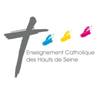 LES TROUBLES SPECIFIQUES DES APPRENTISSAGESREPERES DESTINES AUX PARENTSPOUR LA MISE EN PLACE D’UN PAPcoordonnées ECOLE                                                         logo                                                                                    école